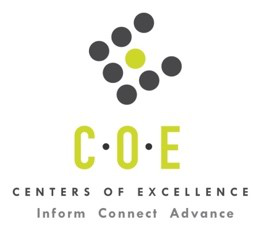 Labor Market Analysis for Program RecommendationWeb Applications Development OccupationsFoothill CollegePrepared by the San Francisco Bay Center of Excellence for Labor Market ResearchAugust 2022RecommendationBased on all available data, there appears to be an “undersupply” of Web Applications Development workers compared to the demand for this cluster of occupations in the Bay region and in the Silicon Valley sub-region (Santa Clara county). There is a projected annual gap of about 16,947 students in the Bay region and 8,412 students in the Silicon Valley Sub-Region.IntroductionThis report provides student outcomes data on employment and earnings for TOP 0707.10 Computer Programming programs in the state and region. It is recommended that these data be reviewed to better understand how outcomes for students taking courses on this TOP code compare to potentially similar programs at colleges in the state and region, as well as to outcomes across all CTE programs at Foothill College and in the region.This report profiles Web Applications Development Occupations in the 12 county Bay region and in the Silicon Valley sub-region for a proposed new program at Foothill College.Computer Programmers (15-1251): Create, modify, and test the code, forms, and script that allow computer applications to run. Work from specifications drawn up by software developers or other individuals. May assist software developers by analyzing user needs and designing software solutions. May develop and write computer programs to store, locate, and retrieve specific documents, data, and information.
  Entry-Level Educational Requirement: Bachelor’s degree
  Training Requirement: None
  Percentage of Community College Award Holders or Some Postsecondary Coursework: 20%Software Developers and Software Quality Assurance Analysts and Testers (15-1256): Develop, create, and modify general computer applications software or specialized utility programs. Analyze user needs and develop software solutions. Design software or customize software for client use with the aim of optimizing operational efficiency. May analyze and design databases within an application area, working individually or coordinating database development as part of a team. May supervise computer programmers.
  Entry-Level Educational Requirement: Bachelor’s degree
  Training Requirement: None
  Percentage of Community College Award Holders or Some Postsecondary Coursework: 11%Web Developers and Digital Interface Designers (15-1257): Design, create, and modify Web sites. Analyze user needs to implement Web site content, graphics, performance, and capacity. May integrate Web sites with other computer applications. May convert written, graphic, audio, and video components to compatible Web formats by using software designed to facilitate the creation of Web and multimedia content. Excludes “Multimedia Artists and Animators” (27-1014).
  Entry-Level Educational Requirement: Associate’s degree
  Training Requirement: None
  Percentage of Community College Award Holders or Some Postsecondary Coursework: 26%Occupational DemandTable 1. Employment Outlook for Web Applications Development Occupations in Bay RegionBay Region includes: Alameda, Contra Costa, Marin, Monterey, Napa, San Benito, San Francisco, San Mateo, Santa Clara, Santa Cruz, Solano and Sonoma CountiesTable 2. Employment Outlook for Web Applications Development Occupations in Silicon Valley Sub-regionSilicon Valley Sub-Region includes: Santa Clara CountyJob Postings in Bay Region and Silicon Valley Sub-RegionTable 3. Number of Job Postings by Occupation for latest 12 months (Aug 2021 - Jul 2022)Table 4a. Top Job Titles for Web Applications Development Occupations for latest 12 months                                  (Aug 2021 - Jul 2022) - Bay RegionTable 4b. Top Job Titles for Web Applications Development Occupations for latest 12 months                           (Aug 2021 - Jul 2022) - Silicon Valley Sub-RegionIndustry ConcentrationTable 5. Industries hiring Web Applications Development Workers in Bay RegionTable 6. Top Employers Posting Web Applications Development Occupations in Bay Region and Silicon Valley Sub-Region (Aug 2021 - Jul 2022)Educational SupplyThere are eight (8) community colleges in the Bay Region issuing 42 awards on average annually (last 3 years ending 2018-19) on TOP 0707.10 Computer Programming. In the Silicon Valley Sub-Region, there are four (4) community colleges that issued eight (8) awards on average annually (last 3 years) on this TOP code.There are two (2) other CTE educational institutions in the Bay Region issuing 57 awards on average annually (last 3 years ending 2019-20) on TOP 0707.10 Computer Programming. There is one (1) other CTE educational institution in the Silicon Valley Sub-Region issuing seven (7) awards on average annually (last 3 years) on this TOP code.Table 7a. Community College Awards on TOP 0707.10 Computer Programming in Bay RegionNote: The annual average for awards is 2017-18 to 2019-20.Table 7b. Other CTE Institutions Awards on TOP 0707.10 Computer Programming in Bay RegionNote: The annual average for awards is 2017-18 to 2019-20.Gap AnalysisBased on the data included in this report, there is a large labor market gap in the Bay region with 17,046 annual openings for the Web Applications Development occupational cluster and 99 annual (3-year average) awards for an annual undersupply of 16,947 students. In the Silicon Valley Sub-Region, there is also a gap with 8,427 annual openings and 15 annual (3-year average) awards for an annual undersupply of 8,412 students.Student OutcomesTable 8. Four Employment Outcomes Metrics for Students Who Took Courses on TOP 0707.10 Computer ProgrammingSkills, Certifications and EducationTable 9. Top Skills for Web Applications Development Occupations in Bay Region (Aug 2021 - Jul 2022)Table 10. Certifications for Web Applications Development Occupations in Bay Region (Aug 2021 - Jul 2022)Note: 96% of records have been excluded because they do not include a certification. As a result, the chart above may not be representative of the full sample.Table 11. Education Requirements for Web Applications Development Occupations in Bay RegionNote: 41% of records have been excluded because they do not include a degree level. As a result, the chart above may not be representative of the full sample.MethodologyOccupations for this report were identified by use of skills listed in O*Net descriptions and job descriptions in Burning Glass. Labor demand data is sourced from Economic Modeling Specialists International (EMSI) occupation data and Burning Glass job postings data. Educational supply and student outcomes data is retrieved from multiple sources, including CTE Launchboard and CCCCO Data Mart.SourcesO*Net Online
Labor Insight/Jobs (Burning Glass)
Economic Modeling Specialists International (EMSI)
CTE LaunchBoard www.calpassplus.org/Launchboard/
Statewide CTE Outcomes Survey
Employment Development Department Unemployment Insurance Dataset
Living Insight Center for Community Economic Development
Chancellor’s Office MIS systemContactsFor more information, please contact:Leila Jamoosian, Research Analyst, for Bay Area Community College Consortium (BACCC) and Centers of Excellence (CoE), leila@baccc.netJohn Carrese, Director, San Francisco Bay Center of Excellence for Labor Market Research, jcarrese@ccsf.edu or (415) 267-6544Occupation2020 Jobs2025 Jobs5-yr Change5-yr % Change5-yr Total OpeningsAnnual Openings25% Hourly EarningMedian Hourly WageComputer Programmers10,25210,237-150%3,671734$43$56Software Developers and Software Quality Assurance Analysts and Testers140,249162,49922,25016%75,72915,146$56$72Web Developers and      Digital Interface Designers11,54812,9501,40212%5,8321,166$30$48Total162,049185,68623,63715%85,23117,046Source: EMSI 2022.1Source: EMSI 2022.1Source: EMSI 2022.1Source: EMSI 2022.1Source: EMSI 2022.1Source: EMSI 2022.1Source: EMSI 2022.1Source: EMSI 2022.1Source: EMSI 2022.1Occupation2020 Jobs2025 Jobs5-yr Change5-yr % Change5-yr Total OpeningsAnnual Openings25% Hourly EarningMedian Hourly WageComputer Programmers3,7943,787-7-0%1,325265$39$51Software Developers and Software Quality Assurance Analysts and Testers74,73585,37010,63414%38,9207,784$58$75Web Developers and Digital Interface Designers3,6414,15251214%1,891378$32$49Total82,17093,30911,13914%42,1358,427Source: EMSI 2022.1Source: EMSI 2022.1Source: EMSI 2022.1Source: EMSI 2022.1Source: EMSI 2022.1Source: EMSI 2022.1Source: EMSI 2022.1Source: EMSI 2022.1Source: EMSI 2022.1OccupationBay RegionSilicon ValleySoftware Developers, Applications109,49249,474Web Developers22,1188,411Software Quality Assurance Engineers and Testers11,2985,696Computer Programmers4,0521,521Software Developers, Systems Software929500Source: Burning GlassSource: Burning GlassSource: Burning GlassTitleBayTitleBaySoftware Engineer3,607Ios Developer591Senior Software Engineer3,068Front End Engineer557Devops Engineer1,436UX Designer537Java Developer1,005Staff Software Engineer524Senior Devops Engineer813Front End Developer524Android Developer707Senior Backend Engineer516Backend Engineer698Principal Software Engineer 515Full Stack Developer670Salesforce Developer509Software Developer656Python Developer497Source: Burning GlassSource: Burning GlassSource: Burning GlassSource: Burning GlassTitleSilicon ValleyTitleSilicon ValleySoftware Engineer1,472Frontend Developer255Senior Software Engineer1,027Senior Java Developer247Devops Engineer587Ios Developer245Java Developer509UX Designer239Python Developer335Full Stack Developer236Senior Devops Engineer325  Software Engineer III217Android Developer311Staff Software Engineer213Backend Engineer259Design Verification Engineer204Software Developer255Embedded Software Engineer203Source: Burning GlassSource: Burning GlassSource: Burning GlassSource: Burning GlassIndustry - 6 Digit NAICS (No. American Industry Classification) CodesJobs in Industry (2020)Jobs in Industry (2025)% Change (2020-25)% Occupation Group in Industry (2020)Computer Systems Design Services302,806360,23019%16%Custom Computer Programming Services292,349350,64620%15%Software Publishers170,991213,60225%9%Corporate, Subsidiary, and Regional Managing Offices85,57592,1028%4%Data Processing, Hosting, and Related Services66,80679,77619%4%Internet Publishing and Broadcasting and                      Web Search Portals43,47758,56635%2%Engineering Services38,42842,0459%2%Other Computer Related Services37,01943,73618%2%Temporary Help Services33,56040,99822%2%Electronic Shopping and Mail-Order Houses32,19043,26334%2%Source: EMSI 2022.1Source: EMSI 2022.1Source: EMSI 2022.1Source: EMSI 2022.1Source: EMSI 2022.1EmployerBayEmployerSilicon ValleyAmazon3,903Amazon2,236Apple Inc.1,788Apple Inc.1,698Google Inc.1,637Google Inc.1,294Walmart956Intel Corporation835Intel Corporation843Walmart792Capital One789Nividia Corporation694eBay763Palo Alto Networks513Nividia Corporation695Cisco Systems Incorporated453TATA Consultancy Services674Advanced Micro Devices424Facebook667Paypal 371Lucid Motors663Rivian355Source: Burning GlassSource: Burning GlassSource: Burning GlassSource: Burning GlassCollegeSubregionAssociate DegreeAward < 1 academic yrPostsecondary awardsTotalBerkeley City CollegeEast Bay3205Cabrillo CollegeSC-Monterey419124Canada CollegeMid-Peninsula0404Foothill CollegeSilicon Valley0101Mission CollegeSilicon Valley0303Ohlone CollegeEast Bay0101San Jose City CollegeSilicon Valley0112West Valley CollegeSilicon Valley0112Total732342Source: Data MartSource: Data MartSource: Data MartSource: Data MartSource: Data MartSource: Data MartCollegeSubregionAssociate DegreeBachelor's degreeTotalAcademy of Art UniversityMid-Peninsula64450Santa Clara UniversitySilicon Valley077Total65157Metric OutcomesBay          All CTE ProgramsFoothill      All CTE ProgramsState 0707.10Bay 0707.10Silicon Valley 0707.10Foothill 0707.10Students with a Job Closely Related       to Their Field of Study74%91%65%66%63%100%Median Annual Earnings for SWP Exiting Students$47,419$66,288$39,896$55,772$58,498$81,566Median Change in Earnings for SWP Exiting Students23%43%21%20%18%21%Exiting Students Who Attained the   Living Wage52%64%54%55%56%71%Source: Launchboard Strong Workforce Program Median of 2017 to 2020.Source: Launchboard Strong Workforce Program Median of 2017 to 2020.Source: Launchboard Strong Workforce Program Median of 2017 to 2020.Source: Launchboard Strong Workforce Program Median of 2017 to 2020.Source: Launchboard Strong Workforce Program Median of 2017 to 2020.Source: Launchboard Strong Workforce Program Median of 2017 to 2020.Source: Launchboard Strong Workforce Program Median of 2017 to 2020.SkillPostingSkillPostingJavaScript10,855Linux3,262Software Engineering8,720Scrum3,040Java8,361Ruby3,031Python8,255Ruby on Rails2,976Quality Assurance and Control8,113Adobe Photoshop2,972Software Development7,184AngularJS2,877SQL5,900Atlassian JIRA2,849React Javascript4,821Selenium2,814Git4,516Project Management2,775Front-end Development4,500HTML52,659Web Development4,088Product Management2,641Web Application Development3,915Docker Software2,633Unit Testing3,424TypeScript2,630Debugging3,310Product Development2,622Source: Burning GlassSource: Burning GlassSource: Burning GlassSource: Burning GlassCertificationPostingCertificationPostingDriver's License227Cisco Certified Security Professional56Security Clearance184Six Sigma Certification48Project Management Certification161First Aid Cpr Aed38Certified Scrum Trainer (CST)131Certified Software Quality Engineer (CSQE)36Project Management Professional (PMP)124Certified Novell Administrator36Certified Salesforce Platform Developer76ISTQB Certified32Certified Quality Engineer (CQE)74Certified ScrumMaster (CSM)32American Society For Quality      (ASQ) Certification73Certified Quality Auditor (CQA)32IT Infrastructure Library (ITIL) Certification66Cisco Certified Network Associate (CCNA)30Automation Certification60Certified Medical Assistant28Source: Burning GlassSource: Burning GlassSource: Burning GlassSource: Burning GlassEducation (minimum advertised)Latest 12 Mos. PostingsPercent 12 Mos. PostingsHigh school or vocational training1,1105%Associate's degree2861%Bachelor's degree and higher21,16994%Source: Burning GlassSource: Burning GlassSource: Burning Glass